Publicado en Madrid el 06/09/2021 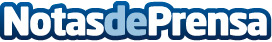 El Campeonato Europeo de Fútbol de la UEFA 2020 se ha celebrado con éxito con infraestructura NTTEsta colaboración pone de manifiesto la sólida experiencia de NTT en la prestación de servicios para apoyar el mayor evento deportivo europeoDatos de contacto:Juan Maldonado+34619743694Nota de prensa publicada en: https://www.notasdeprensa.es/el-campeonato-europeo-de-futbol-de-la-uefa Categorias: Telecomunicaciones Fútbol Innovación Tecnológica http://www.notasdeprensa.es